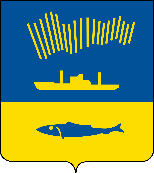 АДМИНИСТРАЦИЯ ГОРОДА МУРМАНСКАП О С Т А Н О В Л Е Н И Е 26.01.2021                                                                                                        № 145 В соответствии с пунктом 3 статьи 4 Федерального закона от 21.07.2005 № 115-ФЗ «О концессионных соглашениях», Федеральным законом 
от 06.10.2003 № 131-ФЗ «Об общих принципах организации местного самоуправления в Российской Федерации», Уставом муниципального образования город Мурманск п о с т а н о в л я ю: 1. Утвердить перечень объектов, находящихся в собственности муниципального образования город Мурманск, в отношении которых планируется заключение концессионных соглашений в 2021 году (далее – Перечень), согласно приложению.2. Комитету имущественных отношений города Мурманска 
(Стародуб А.А.) разместить Перечень на официальном сайте Российской Федерации в сети Интернет для размещения информации о проведении торгов.3. Комитету по экономическому развитию администрации города Мурманска (Канаш И.С.) направить Перечень в адрес Министерства инвестиций, развития предпринимательства и рыбного хозяйства Мурманской области.4. Отделу информационно-технического обеспечения и защиты информации администрации города Мурманска (Кузьмин А.Н.) разместить настоящее постановление с приложением на официальном сайте администрации города Мурманска в сети Интернет.5. Контроль за выполнением настоящего постановления оставляю за собой.Глава администрации города Мурманска                                                                                 Е.В. Никора	Перечень объектов,	находящихся в собственности муниципального образования город Мурманск, 
в отношении которых планируется заключение концессионных соглашений в 2021 году________________________Приложениек  постановлению администрациигорода Мурманскаот 26.01.2021 № 145№ п/пНаименование и характеристика объекта, планируемая мощностьМесто расположения объектаОтрасль и сфера использования  объектаПредмет концессионного соглашенияОсновные технико-экономические характеристики объекта, краткое описаниеПланируемый срок действия концессионного соглашенияПредполагаемый объем инвестицийПравоустанавливающие документы на объект (включая свидетельства о государственной регистрации права)Ответственный исполнитель (Ф.И.О., должность, тел., e-mail)1.Культурныйцентр для мурманчан всех возрастов (более 400 мест).Размещение в здании комплексов помещений с учетом существующих площадей здания и обустройство внутреннего двора в соответствии с научно-проектной документацией для приспособления к современномуиспользованию объекта культурного наследия - здания кинотеатра «Родина»город Мурманск, улица Ленинградская, дом 26Социальная сфера: культурно-досуговое учреждениеРеконструкция, приспособление к современному использованию объекта культурного наследия - здания кинотеатра «Родина»Объект существующий; здание относится к объектам культурного наследия регионального значения, введено вэксплуатацию в 1956 году, расположено на территории земельного участка площадью 
2457,0 кв.м 
с кадастровым номером 51:20:0002060:30. Площадь здания – 2611,2 кв.м.Состояние аварийное.В настоящее время проводится согласование и государственная экспертиза научно-проектной документации для приспособления к современномуиспользованию объекта культурного наследия - здания кинотеатра «Родина»До 10 летРешение будет определено конкурсной документациейОбъект включен в реестр муниципального имущества.Приказ комитета имущественных отношений города Мурманска 
от 23.07.2018 № 931 
«О передаче муниципального имущества».Постановление администрации города Мурманска 
от 09.10.2018 № 3501 
«О предоставлении муниципальному автономному учреждению молодежной политики «Дом молодежи» 
(ОГРН 1155190000217) земельного участка с кадастровым 
№ 51:20:0002060:30  по улице Ленинградской в постоянное бессрочное) пользование».Государственная регистрация права:от 09.08.2018 
№ 51:20:0002060:61–51/055/2018-3 (оперативное управление, здание),от 31.10.2018 
№ 51:20:0002060:30–51/055/2018-4 (постоянное (бессрочное) пользование, земельный участок)Мостовой Л.Л., директор 
МАУ МП 
«Дом молодежи», тел. 8-8152-25-45-65 2.Модернизация системы теплоснабжения  района Росляково города Мурманскарайон Росляково города МурманскаТеплоснабже-ниеМодернизация системы теплоснабжения  района Росляково города Мурманска1. Котельная района № 7 Росляково по 
ул. Заводской (в аренде 
АО «МЭС»). Основное топливо – мазут (М 100). Установленная мощность котельной – 
50,4 Гкал/час.Количество котлов – 6 шт., Протяженность сетей – 
12,634 км. Система теплоснабжения – 2-х, 3-х трубная, закрытая.Диаметр труб (материал изготовления) – от 32 до 426 мм (сталь).Отапливаемые объекты – 87. 2. Котельная района Росляково по 
ул. Молодежной (в аренде 
АО «МЭС»). Основной вид топлива - уголь. Установленная мощность котельной – 
7  Гкал/час.На котельной установлено 10 котлов, из которых 3 паровых и 7 водогрейных. Подключенная договорная нагрузка котельной составляет 
2,947 Гкал/часПротяженность сетей – 1,684 км. Система теплоснабжения – 4-х трубная, закрытая.Диаметр труб (материал изготовления) – от 76 до 273 мм (сталь).Отапливаемые объекты – 8 МКДРешение будет определено конкурсной документациейРешение будет определено конкурсной документациейОбъекты включены в реестр муниципального имуществаБудет определен при разработке конкурсной документации3.Объекты, предназначенные для освещения территорий городских и сельских поселений: наружное освещение территории города Мурманска. Мощность будет определена по окончании паспортизации объектов наружного освещения и подготовки проектной документациигород МурманскДля осуществления освещения территорий города МурманскаМодернизация (создание и реконструкция), эксплуатация наружного освещенияБудут уточнены по окончании паспортизации объектов наружного освещенияДо 25 летРешение будет определено конкурсной документациейОбъекты включены в реестр муниципального имуществаБудет определен при разработке конкурсной документации